Załącznik Nr 3 do uchwały Nr LXII/1440/18Rady Miejskiej Wrocławiaz dnia 13 września 2018 r.Formularz poprawkowy projektu Wrocławskiego Budżetu Obywatelskiego w roku 2019Uwaga: Należy w każdym punkcie wskazać czy obejmuje go zmiana czy tez nie, natomiast wypełnić należy tylko punkty objęte zmianą.1. Informacje o projekcie a) Numer projektu: 323b) Nazwa projektu: (Zmiana w projekcie / Brak zmiany*)(do 200 znaków ze spacjami)Spacerem po Pilczycach, czyli uatrakcyjnienie infrastruktury skwerów osiedlowychc) Lokalizacja projektu: (Zmiana w projekcie / Brak zmiany*)(do projektu można załączyć szkic sytuacyjny lub zdjęcie terenu/obiektu, którego dotyczy projekt) - adres: Teren pomiędzy: ulicami Górniczą, Rękodzielniczą i Tkacką – jeden z czterech zielonych skwerów osiedlowych.- numer geodezyjny działki:Pilczyce, AR_16, dz. Nr 21/2Pilczyce, AR_16, dz. Nr 21/1 (na podstawie www.geoportal.wroclaw.pl)d) Zasięg oddziaływania projektu: (Zmiana w projekcie / Brak zmiany*)(należy zaznaczyć jedno z dwóch pól)Projekt osiedlowy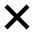 Projekt ponadosiedlowyUzasadnienie wyboru zasięgu oddziaływania efektów realizacji projektu:(do 750 znaków ze spacjami)Pilczyce to ciche miejsce, a zielone skwery wzdłuż ulicy Rękodzielniczej to enklawa w samym sercu osiedla. Teren, który chcemy rewitalizować znajduje się w przestrzeni ogólnodostępnej i jest jednym z czterech skwerów wpisanych do gminnej ewidencji zabytków. Porzucona infrastruktura po nieczynnym zbiorniku p.poż. wymaga najpilniejszych działań dla poprawy bezpieczeństwa mieszkańców i estetyki.Planowane działania dotyczą budowy mini-skateparku/mini-lodowiska, lokalizacji ławek oraz uporządkowania wydeptanych ścieżek. Działania te wpłyną na: poprawę bezpieczeństwa na osiedlu, poprawę estetyki miejsca zdegradowanego oraz uatrakcyjnią infrastrukturę niezbędną dla bardziej aktywnego wypoczynku dla mieszkańców Pilczyc i okolicznych osiedli.2. Rodzaj projektu (Zmiana w projekcie / Brak zmiany*)(należy zaznaczyć jedno z dwóch pól)Projekt inwestycyjnyProjekt nieinwestycyjnyProszę określić grupę beneficjentów projektu: (do 200  znaków ze spacjami)Beneficjentami projektu są gównie: mieszkańcy Pilczyc, dzieci z ZSP nr 7, uczniowie z LO nr 6, uczestnicy zajęć z ODSK "Piast" oraz mieszkańcy sąsiednich osiedli: Kozanowa, Maślic, Gądowa Małego.Proszę określić szacunkową liczbę beneficjentów projektu: (do 200 znaków ze spacjami)Mieszkańcy Pilczyc (13125) oraz część mieszkańców osiedli sąsiednich takich jak Kozanowa, Maślic czy Gądowa Małego. (ok. 30000). Łącznie ok. 43000 osób. 3. Elementy projektu (Zmiana w projekcie / Brak zmiany*)(należy szczegółowo wypisać elementy składowe, co pozwoli na dokładną weryfikację projektu)4. Opis projektu(Zmiana w projekcie / Brak zmiany*)(Proszę opisać zgłoszony projekt, do 750 znaków ze spacjami)Planujemy stworzyć zieloną przestrzeń rekreacji letniej i zimowej. Przestrzeń byłego zbiornika p.poż., która obecnie jest miejscem niebezpiecznym i nieestetycznym, wraz z najbliższym otoczeniem tj. nasypem wykorzystywanym w zimie jako górka saneczkowa, zmieniłaby się w doskonałe miejsce wypoczynku i rekreacji.Najważniejsze założenie jest takie, aby z jak najmniejszą ingerencją w naturalne walory przyrodnicze i kulturowe przyczynić się do przeobrażenia zdewastowanej części terenu oraz poprawić jego funkcjonalność.Elementy projektu ułożyliśmy według ważności i kolejności, w jakiej chcemy je realizować. Najbardziej zależy nam na zagospodarowaniu miejsca niebezpiecznego i zaniedbanego, jakim jest pozostałość po dawnym zbiorniku p.poż.5. Uzasadnienie projektu (Zmiana w projekcie / Brak zmiany*)(Proszę uzasadnić potrzeby realizacji projektu, cel realizacji projektu, itp. do. 750 znaków ze spacjami) Celem projektu jest stworzenie bezpiecznej strefy rekreacji dla mieszkańców Pilczyc oraz sąsiednich osiedli takich jak: Kozanów, Maślice i Gądów Mały. Same skwery stanowią doskonałe uwarunkowania do wypoczynku i rekreacji, jednak brakuje na nich odpowiedniej infrastruktury zapewniającej bezpieczne spędzanie wolnego czasu. Realizacja planowanych działań z jednej strony poprawi bezpieczeństwo funkcjonalność i estetykę skwerów, a z drugiej strony przyczyni się także do zwiększenia popytu na usługi lokalne, w tym gastronomiczne i usługowe na terenie osiedla.6. Szacunkowy koszt projektu (Zmiana w projekcie / Brak zmiany*) (do 100 znaków)Koszty prac szacujemy na 750 tys. zł. Dlatego też zmieniamy klasyfikację projektu z dużego na mały.Element składowyIlość1. Mini-Skatepark/Mini-Lodowisko – zamiana zbiornika przeciwpożarowego na  miejsce dla skaterów i częściowo zimą na mini-lodowisko głównie dla dzieci w wieku przedszkolnym i szkolnym.12. Ławki – ułatwią odpoczynek użytkownikom.33. Stoliki – pozwalające na granie w gry planszowe i drugie śniadanie na świeżym powietrzu.24. Kosze na śmieci – ułatwią zachowanie czystości i porządku przez użytkowników. 55. Uporządkowanie ścieżek – działanie ułatwi komfort przemieszczania się w terenie. 2